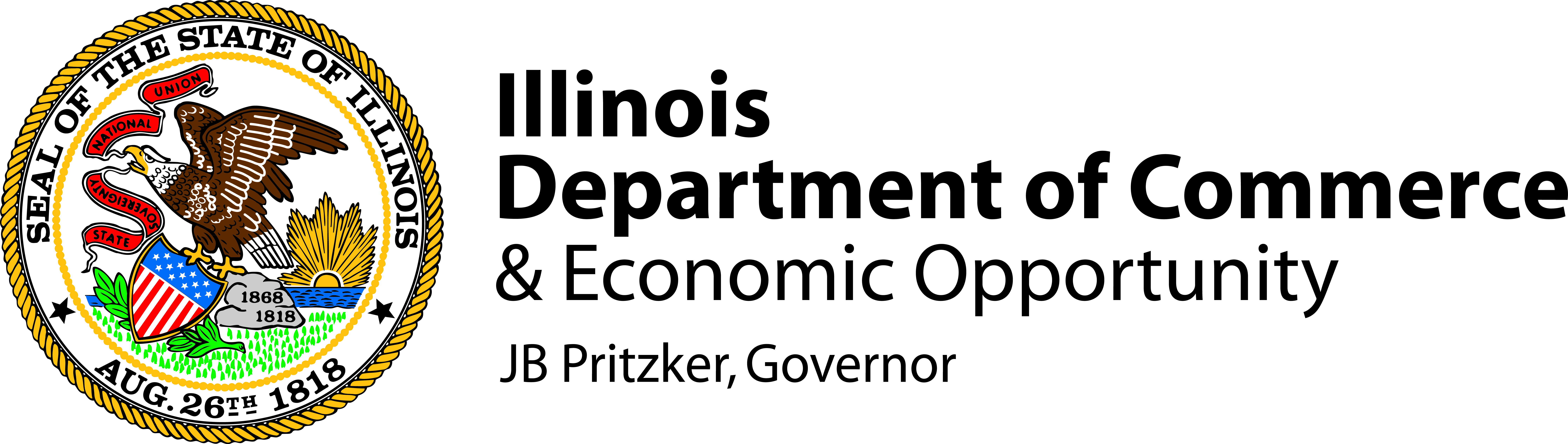 AgendaHydrogen Economy Task ForceNovember 7, 20238:30am – 10:30amLocation:  Virtual WebEx Video ConferenceJoin Link: https://illinois.webex.com/illinois/j.php?MTID=m95aaac240bd9928ea3d804e5c6304f13 Meeting Number (access code): 2467 314 7251Meeting Password: FAwUWC9S2Z6Join by phone:+1-312-535-8110 United States Toll (Chicago)+1-415-655-0002Join from a video system or application:Dial 24673147251@illinois.webex.com  
You can also dial 173.243.2.68 and enter your meeting number. Agenda:Call to Order – Senator Laura Ellman, ChairRoll Call of MembershipReview of 10/10/2023 Meeting MinutesStatus Reports from Working Groups (Including discussion of work products and potential recommendations)Regulatory/ SafetyWorkforce/ Entrepreneurship/ EducationCommunities, Environmental JusticeCommerce Development and InvestmentInterstate CoordinationAnnual Report DiscussionCurrent DraftFilling in gapsProcess for proposing/adopting formal recommendationFuture Meeting Schedule Adjournment